АДМИНИСТРАЦИЯГОРОДСКОГО ПОСЕЛЕНИЯ ИГРИМБерезовского районаХанты-Мансийского автономного округа – ЮгрыПОСТАНОВЛЕНИЕот «06» октября 2020 год									№ 126пгт. ИгримГлава поселения 								Т.А. ГрудоУТВЕРЖДЕНАпостановлением администрациигородского поселения Игрим от 06 октября 2020 № 126Схема расположения земельного участка на кадастровом плане территорииКадастровый квартал: 86:05:0320001Система координат: ХМАО- Югра 86 зона Кадастровый квартал: 86:05:0320001Система координат: ХМАО- Югра 86 зона 1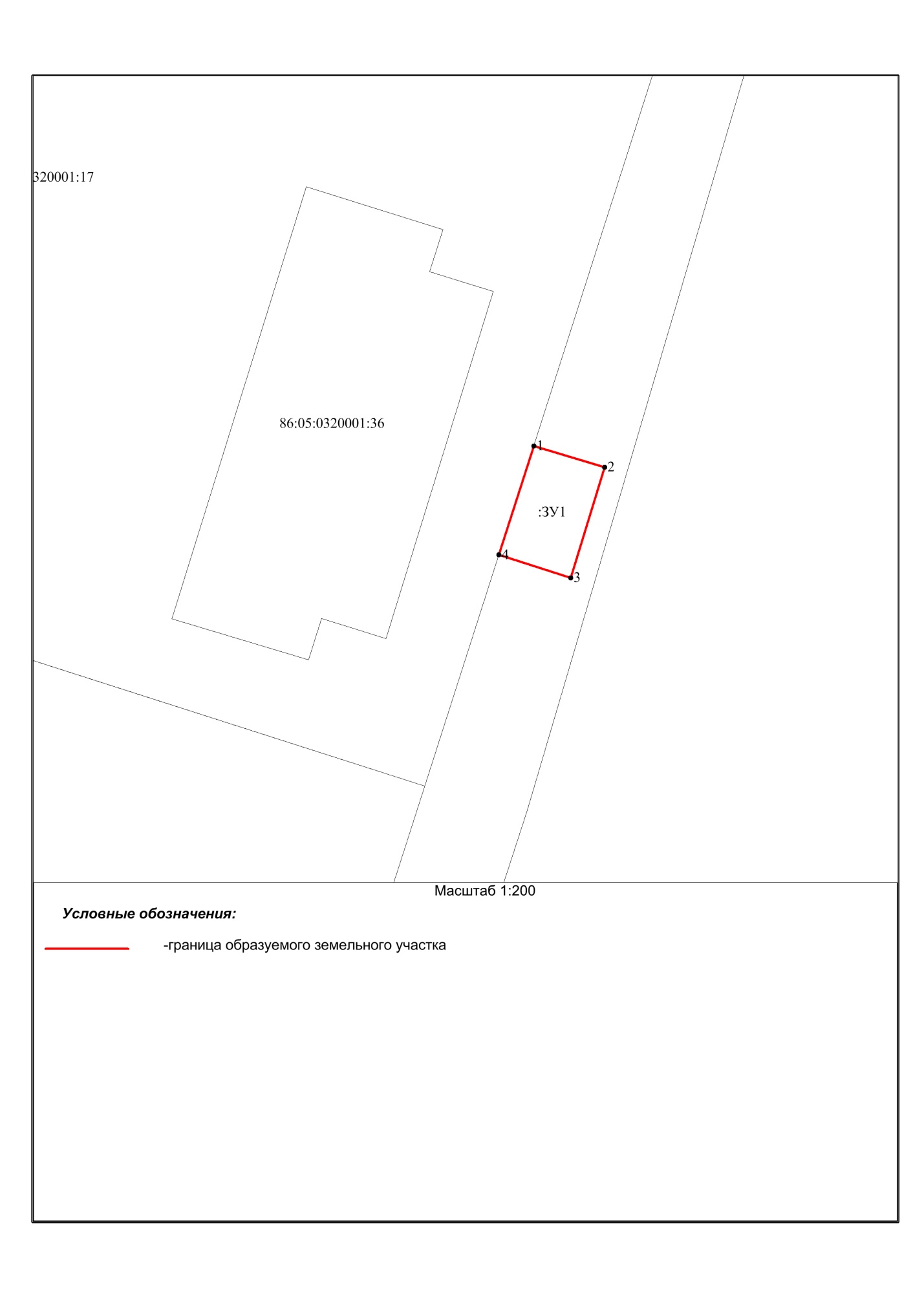 О выдаче разрешения на размещение объекта на землях, находящихся в государственной собственности, без предоставления земельных участков и установления сервитутовВ соответствии с пунктом 3 статьи 39.36. Земельного кодекса Российской Федерации, постановлением Правительства Российской Федерации от 03.12.2014 № 1300 «Об утверждении перечня видов объектов, размещение которых может осуществляться на землях или земельных участках, находящихся в государственной или муниципальной собственности, без предоставления земельных участков и установления сервитутов», постановлением Правительства Ханты-Мансийского автономного округа-Югры от 19.06.2015 № 174-п «О порядке и условиях размещения объектов, виды которых установлены Правительством Российской Федерации и размещение которых может осуществляться на землях или земельных участках, находящихся в государственной или муниципальной собственности, без предоставления земельных участков и установления сервитутов в Ханты-Мансийском автономном округе - Югре», постановлением Правительства Ханты-Мансийского автономного округа-Югры от 11.07.2014 № 257-п «Об установлении перечня случаев, при которых не требуется получение разрешения на строительство на территории Ханты-Мансийского автономного округа –Югры», постановлением администрации городского поселения Игрим от 18.12.2015г. №131 «Об утверждении административного регламента предоставления муниципальной услуги «Выдача разрешения на использование земель или земельного участка, находящихся в муниципальной собственности или государственная собственность на которые не разграничена» администрация городского поселения Игрим постановляет:В соответствии с пунктом 3 статьи 39.36. Земельного кодекса Российской Федерации, постановлением Правительства Российской Федерации от 03.12.2014 № 1300 «Об утверждении перечня видов объектов, размещение которых может осуществляться на землях или земельных участках, находящихся в государственной или муниципальной собственности, без предоставления земельных участков и установления сервитутов», постановлением Правительства Ханты-Мансийского автономного округа-Югры от 19.06.2015 № 174-п «О порядке и условиях размещения объектов, виды которых установлены Правительством Российской Федерации и размещение которых может осуществляться на землях или земельных участках, находящихся в государственной или муниципальной собственности, без предоставления земельных участков и установления сервитутов в Ханты-Мансийском автономном округе - Югре», постановлением Правительства Ханты-Мансийского автономного округа-Югры от 11.07.2014 № 257-п «Об установлении перечня случаев, при которых не требуется получение разрешения на строительство на территории Ханты-Мансийского автономного округа –Югры», постановлением администрации городского поселения Игрим от 18.12.2015г. №131 «Об утверждении административного регламента предоставления муниципальной услуги «Выдача разрешения на использование земель или земельного участка, находящихся в муниципальной собственности или государственная собственность на которые не разграничена» администрация городского поселения Игрим постановляет:1. Разрешить обществу с ограниченной ответственностью «РосАрмСтройИнвест» (ООО «РАСИ») размещение объекта: «установка и оборудование септика» (линейные сооружения канализации (в том числе ливневой) и водоотведения, для размещения которых не требуется разрешение на строительство), на землях, находящихся в государственной собственности, без предоставления земельных участков и установления сервитутов, расположенного в Ханты-Мансийском автономном округе-Югра, в Березовском районе, в п. Ванзетур, улица Парковая, 4 на землях населенного пункта, в кадастровом квартале 86:05:0320001, площадью 18 кв.м., в соответствии со схемой границ, предполагаемых к использованию для размещения объектов земель на кадастровом плане территории (приложение).2. ООО «РАСИ» обязано:2.1. Использовать земли в соответствии с целевым назначением и разрешенным использованием;2.2. В случае, если использование земельных участков на основании данного разрешения на размещение объекта приведет к порче или уничтожению плодородного слоя почвы в границах земельных участков, указанных в пункте 1 настоящего постановления:- привести земельные участки в состояние, пригодное для их использования в соответствии с разрешенным использованием;- выполнить необходимые работы по рекультивации земельных участков.3. Срок действия разрешения: 49 лет.Разрешение досрочно прекращает свое действие со дня предоставления земельного участка, на котором размещен объект, физическому или юридическому лицу. В данном случае, заявителю в срок не более 5 (пяти) рабочих дней со дня принятия решения о предоставлении земельного участка направляется уведомление о прекращении действия выданного разрешения.4. Отделу по земельному и муниципальному хозяйству администрации городского поселения Игрим в срок не более 3 (трех) рабочих дней со дня принятия решения о выдаче разрешения направить его заявителю.5. Отделу по земельному и муниципальному хозяйству администрации городского поселения Игрим в срок не более 10 (десяти) рабочих дней со дня принятия решения о выдаче разрешения направить его копию в Березовский отдел Управления Федеральной службы государственной регистрации, кадастра и картографии по Ханты-Мансийскому автономному округу – Югре.6. Настоящее постановление вступает в силу после его подписания.7. Контроль за выполнением   настоящего постановления оставляю за собой. 1. Разрешить обществу с ограниченной ответственностью «РосАрмСтройИнвест» (ООО «РАСИ») размещение объекта: «установка и оборудование септика» (линейные сооружения канализации (в том числе ливневой) и водоотведения, для размещения которых не требуется разрешение на строительство), на землях, находящихся в государственной собственности, без предоставления земельных участков и установления сервитутов, расположенного в Ханты-Мансийском автономном округе-Югра, в Березовском районе, в п. Ванзетур, улица Парковая, 4 на землях населенного пункта, в кадастровом квартале 86:05:0320001, площадью 18 кв.м., в соответствии со схемой границ, предполагаемых к использованию для размещения объектов земель на кадастровом плане территории (приложение).2. ООО «РАСИ» обязано:2.1. Использовать земли в соответствии с целевым назначением и разрешенным использованием;2.2. В случае, если использование земельных участков на основании данного разрешения на размещение объекта приведет к порче или уничтожению плодородного слоя почвы в границах земельных участков, указанных в пункте 1 настоящего постановления:- привести земельные участки в состояние, пригодное для их использования в соответствии с разрешенным использованием;- выполнить необходимые работы по рекультивации земельных участков.3. Срок действия разрешения: 49 лет.Разрешение досрочно прекращает свое действие со дня предоставления земельного участка, на котором размещен объект, физическому или юридическому лицу. В данном случае, заявителю в срок не более 5 (пяти) рабочих дней со дня принятия решения о предоставлении земельного участка направляется уведомление о прекращении действия выданного разрешения.4. Отделу по земельному и муниципальному хозяйству администрации городского поселения Игрим в срок не более 3 (трех) рабочих дней со дня принятия решения о выдаче разрешения направить его заявителю.5. Отделу по земельному и муниципальному хозяйству администрации городского поселения Игрим в срок не более 10 (десяти) рабочих дней со дня принятия решения о выдаче разрешения направить его копию в Березовский отдел Управления Федеральной службы государственной регистрации, кадастра и картографии по Ханты-Мансийскому автономному округу – Югре.6. Настоящее постановление вступает в силу после его подписания.7. Контроль за выполнением   настоящего постановления оставляю за собой. Условный номер земельного участка:86:05:0320001:ЗУ1Условный номер земельного участка:86:05:0320001:ЗУ1Условный номер земельного участка:86:05:0320001:ЗУ1Площадь земельного участка: 18 кв. мПлощадь земельного участка: 18 кв. мПлощадь земельного участка: 18 кв. мОбозначение характерных точек границыКоординаты, мКоординаты, мОбозначение характерных точек границыXY12311245102.601736507.2521245101.631736510.4731245096.611736508.9341245097.651736505.6611245102.601736507.25